Opis przedmiotu zamówieniaSymulator odczuć starczych daje możliwość doświadczenia fizycznego ograniczenia w podeszłym wieku. Symulator ma oddawać m.in. sprawność, zręczność, ostrość widzenia osoby w wieku senioralnym. Kombinezon powinien umożliwiać sterowanie podstawowymi fizycznymi dolegliwościami związanymi z procesem starzenia się. Takimi jak: problemy ze wzrokiem, ograniczenie swobody ruchu, kłopoty z utrzymaniem równowagi, kłopoty ze słuchem, problemy z chwytaniem.  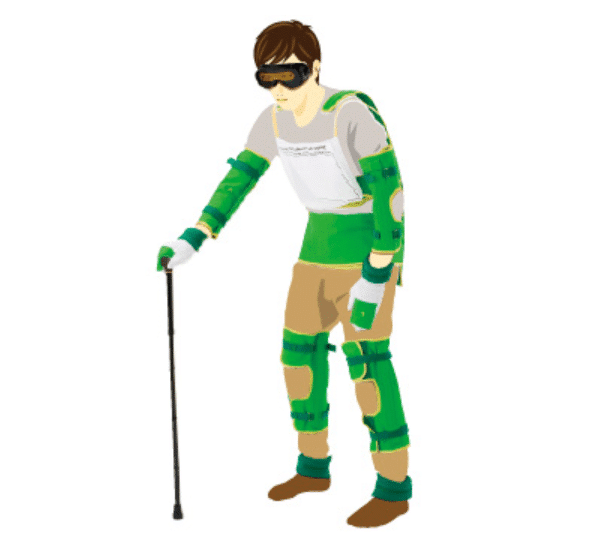 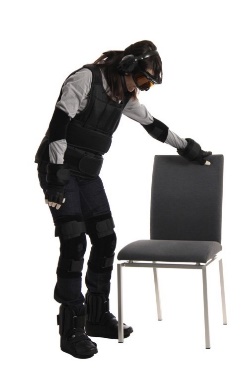 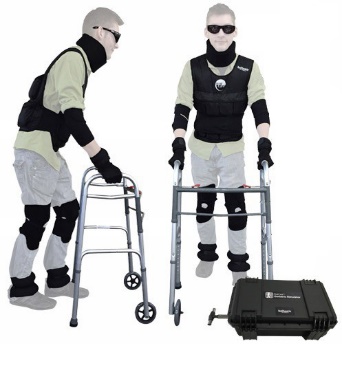 *zdjęcia poglądoweSPECYFIKACJAJeden zestaw kombinezonu geriatrycznego powinien zawierać następujące elementy:Kombinezon/ogranicznik kręgosłupa/kamizelka obciążająca kręgosłup, ograniczająca postawę do przyjęcia wygiętej pozycji specyficznej dla okresu starczego – 1 sztuka, Wyposażony w regulowane pasy/paski dające możliwość dowolnie ograniczyć zakres ruchów.Okulary/gogle imitujące utratę widzenia obwodowego, zaburzenia widzenia. Zmiany w funkcji wzroku z powodu np. zaćmy – 1 sztuka, Rękawice ograniczające czucie, imitujące utratę częściowego czucia rąk i palców (prawa i lewa) – 1 komplet ,Zatyczki do uszu (50 par)Elementy usztywniające i ograniczające ruchy:Obciążniki kostkowe (prawy i lewy) – 1 komplet,Obciążniki nadgarstkowe (prawi i lewy) – 1 komplet,Ograniczniki ruchomości na łokcie (prawi i lewy) – 1 komplet,Ograniczniki ruchomości na kolana (prawy i lewy) – 1 komplet,Kołnierz szyjny (1 sztuka).Elementy usztywniające i ograniczające ruchy powinny być wyposażone w regulowane pasy/paski służące do ograniczania ruchów poszczególnych części ciała.Torba do przechowywania i transportowania – 1 sztukaILOŚĆ I ROZMIAR3 zestawy symulatorów starości wraz z akcesoriami (zgodnie ze specyfikacją zawartą powyżej) w trzech różnych rozmiarach, żeby mogły z nich korzystać osoby o różnych posturach i budowie ciała (rekomendowane rozmiary S, M/L, XL.).Przykładowe specyfikacje dla wybranych rozmiarów:Rozmiar S:rekomendowana wysokość – dla osoby o wzroście ok. 145 cm – 155 cm;waga obciążników: - minimalnakamizelka obciążająca kręgosłup w jak najmniejszym rozmiarze;odważniki zakładane na ręce – jak najlżejsze, ok. 100 – 200g;odważniki zakładane na nogę – jak najlżejsze, ok. 300 – 400 g;Rozmiar M/Lrekomendowana wysokość – dla osoby o wzroście ok. 155 cm – 175 cm;waga obciążników – średniakamizelka obciążająca kręgosłup w średnim rozmiarze;odważniki zakładane na ręce – średnie obciążenie, ok. 250 g;odważniki zakładane na nogę – średnie obciążenie, ok. 500 g;okulary/gogle – średniezatyczki do uszu – średniekołnierz szyjny – rozmiar M;rękawice ograniczające czucie – rozmiar M;Rozmiar XLrekomendowana wysokość – dla osoby o wzroście ok. 175 cm – 185 cm;waga obciążników: - dużakamizelka obciążająca kręgosłup w jak największym rozmiarze;odważniki zakładane na ręce – jak najcięższe, ok. 300 g;odważniki zakładane na nogę – jak najcięższe, ok. 600 g;okulary/gogle – jak największe;zatyczki do uszu – duże;kołnierz szyjny – rozmiar L;rękawice ograniczające czucie – rozmiar L.Proponowane rozmiary i wagi są sugerowane. Symulatory będą użytkowane przez osoby w różnych wieku i o różnych posturach i budowie ciała, dlatego elementy symulatora winny być różnej wielkości i masy. Po stronie Wykonawcy leży obowiązek dopasowania wymiarów i wag poszczególnych elementów każdego z zestawów symulatora do wymaganych rozmiarów S. M/L oraz XL.CECHYSymulatory będą wykorzystywane w celach edukacyjno-informacyjnych, dlatego też powinny cechować się:trwałością,umożliwiać wielokrotne wykorzystanie,podlegać czyszczeniu, dezynfekcji, konserwacji,nadawać się do zastosowania przez osoby o różnych posturach i budowie ciała.DOSTAWA I GWARANCJADostawa symulatorów odczuć starczych wraz z akcesoriami, wniesienie i złożenie w miejscu wskazanym w siedzibie Zamawiającego przy ul. Mickiewicza 64, 71-101 Szczecin.Okres gwarancyjny symulatorów odczuć starczych (kombinezonów geriatrycznych) wraz z akcesoriami powinien wynosić 12 miesięcy.